УСЛОВИЯ ПРИЕМАчленов Ассоциации «ИТ-Кластер Сибири»Членами партнерства могут быть коммерческие и государственные организацииЧленами Ассоциации «ИТ-Кластер Сибири» являются учредители, а также вступившие с согласия Общего собрания членов Ассоциации юридические лица, внесшие вступительный и периодические взносы, соблюдающие положения Устава и иных локальных нормативных актов Ассоциации.Условия вступления в Ассоциацию «ИТ-Кластер Сибири»Вступительный взнос – 10 тыс. руб.Ежегодный членский взнос – 12 тыс. руб. Наша Ассоциация может предоставить его членам определенные преимущества перед другими предприятиями ИТ-отрасли Сибири, еще не вступившими в Ассоциацию или являющимися членами других организаций. Членство в Ассоциации «ИТ-Кластер Сибири» предоставляет следующие преимущества:Ассоциация объединяет специализированные предприятия и организации ИТ-отрасли региона, которые непосредственно работают на данном рынке услуг, понимают основные ключевые и проблемные вопросы предприятий отрасли, а значит, Ассоциация способна оказать своим членам при необходимости более целенаправленную и существенную помощь в различных направлениях деятельности.Возможность любого из членов Ассоциации заключать договора с заказчиками на проведение определенного вида работ (оказания услуг) даже в тех случаях, когда он не сможет в полном объеме самостоятельно выполнить какие-либо услуги из общего перечня, включенного в заказ. Например, когда у одной организации нет необходимых специалистов, соответствующего оборудования или лаборатории по какому-либо виду работ, а у другой это есть, можно привлекать к проведению данных работ (на договорной основе) других членов Ассоциации – то есть выполнить весь комплекс работ, заключив, при поддержке Ассоциации, с заказчиком один договор.Возможность взаимного оказания услуг и соответствующего совместного продвижения продуктов и услуг членов Ассоциации, при поддержке Ассоциации. Действующие участники партнерства уже используют и развивают интеграцию среди участников Ассоциации.Возможность получать дополнительные заказы от предприятий, не входящих в Ассоциацию, на выполнение работ (оказание услуг) при поддержке Ассоциации для максимального использования ресурсов и компетенций своего предприятия.Членство в Ассоциации дает возможность предприятиям соответствовать условиям конкурсных торгов и тендеров, проводимых заказчиками, что является важнейшим критерием для подрядных организаций. Использование, формируемого за счет членских взносов и отчислений за предоставление заказов, фонда для обеспечения участия членов Ассоциации в конкурсах.Ассоциация самым серьезным образом и на высоком уровне будет заниматься организацией профессионального обучения, подготовки, переподготовки и аттестации работников членов Ассоциации в университетах и институтах высшего профессионального образования. Члены Ассоциации смогут принимать студентов на стажировку в свои предприятия, участвовать в разработке программ ВУЗов и обучении, направленных на подготовку специалистов, необходимых предприятиям-членам Ассоциации.           Возможность участия в совместных рекламных акциях членов Ассоциации. Льготное или бесплатное участие в образовательных программах, в семинарах, практических конференциях, выставках и круглых столах, организуемых Ассоциацией или при ее участии. Профессиональное общение и обмен опытом сотрудников членов Ассоциации с коллегами.В Ассоциации со временем будут работать аналитические группы, обеспечивающие сбор информации от своих членов, ее анализ и внедрение передовых методов и положительного опыта работы. А соответственно, члены Ассоциации будут получать эту информацию из первых уст.Ассоциация имеет статус саморегулируемой организации: имеет возможность разрабатывать необходимые стандарты и правила (при производстве работ, оказании услуг, обеспечения безопасности и т.д.), выдавать соответствующие лицензии и свидетельства о допуске к работам. А это означает, что членам Ассоциации не нужно вступать в другие СРО с целью получения необходимых разрешений. Кроме того, члены СРО имеют возможность проявить свой интеллектуальный потенциал во благо общему делу – разработке специализированных стандартов, правил, регламентов, которые после соответствующей апробации внутри СРО могут быть приняты как национальные и законодательно закреплены. А это не что иное, как участие в законотворческой деятельности государства.Ни для кого не секрет, что среди организаций встречаются и такие, которые, имея соответствующие договора и объемы, выполняют свои обязательства не профессионально или на низком уровне. Законом «О саморегулируемых организациях» (315-ФЗ от 01.12.2007г.) предусматривается проведение плановых проверок своих членов. Не кто-то со стороны, а своя контрольная (ревизионная) комиссия проверяет, а дисциплинарная комиссия принимает решение - достойна ли та или иная организация иметь статус члена СРО. Это направлено на благо не только нашей Ассоциации, но и способствует повышению статуса самой организации.Нами разработан логотип Ассоциации. Наши члены имеют полное право пользоваться ими в служебной деятельности.  Поэтому все члены Ассоциации могут через дирекцию Ассоциации «ИТ-Кластер Сибири» издавать необходимые материалы совершенно официально, и при этом использовать аббревиатуру и эмблему партнерства, в том числе для успешного позиционирования своей компании.Ассоциация оказывает помощь по обеспечению юридической и специализированной поддержки всех членов Ассоциации по различным возникающим вопросам. Например, Асоциация может представлять интересы своих членов в органах власти, оказывать практическую помощь членам Ассоциации в получении необходимых разрешительных документов и лицензий (МЧС, Федеральной службы безопасности и т.д.).Мы приглашаем к вступлению в члены нашей Ассоциации и взаимовыгодному сотрудничеству все заинтересованные предприятия.Перечень предоставляемых документов для вступления в Ассоциацию «ИТ-Кластер Сибири»:Заявление о приеме в члены Ассоциации*; Анкета организации и другая рекламная продукция фирмы в электронном виде (компетенции организации; информация может быть оформлена приложением к Анкете);Копия Устава организации;Свидетельство о государственной регистрации юридического лица / индивидуального предпринимателя;Свидетельство о постановке на учет в налоговом органе;Учредительный договор (при наличии);Решение или протокол о создании;Контакты ответственных должностных лиц;Отзывы Заказчиков (благодарственные письма).Документы предоставляются в Ассоциацию ИТ-Кластер Сибири» на бумажном носителе (либо в электронном виде), в 2-х экземплярах, заверенные подписью руководителя и скрепленные печатью организации. Копии документов должны быть заверены подписью руководителя и скреплены печатью.*заявление в обязательном порядке подается на бумажном носителе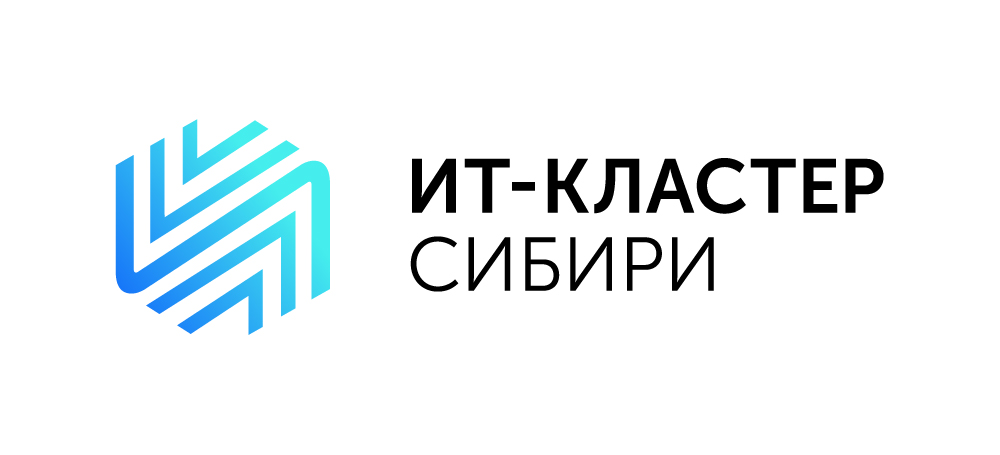 Ассоциация по развитию 
информационно-телекоммуникационных  технологий                   «Информационно-телекоммуникационный Кластер Сибири»644074, г. Омск, пр. Комарова 21/1, офис 101